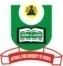 NATIONAL OPEN UNIVERSITY OF NIGERIADEPARTMENT OF PURE AND APPLIED SCIENCES	APRIL/MAY, 2019 EXAMINATIONS	COURSE CODE: CHM 304                                                                       CREDIT UNIT: 2COURSE TITLE: Colour chemistry and technology                          TIME: 2 HRSINSTRUCTION: Answer question 1 and any other 3 questionsQuestion 11 (a) Define colour 									(2 marks)   (b) Name the primary colours that are needed to produce the following secondary colours:       Violet; Black:									(2 marks)  (c) Write the structures of Betalian pigment						(2 marks)(d) Give 3 key features of organic pigments						(3 marks)(e) What are auxochromes?								(2 marks)(f) List three grades of paper that can be dyed					(3 marks)(g) What are natural dyes								(2 marks)(h) List three dyeing materials							(3 marks)(i) Write short note on polyvinyl chloride						(3 marks)(j) Give three applications of poly urethane						(3 marks)TOTAL MARK: 25 MARKSQuestion 22(a) Outline 5 characteristics features of polyamide (nylon)			5 marks(b) Write the balance equation to show the synthesis of polypropylene from the monomer propylene									4 marks(c) With the aid of chemical structure define each of theseIsotactic polypropylene							3 marksAtactic polypropylene								3 marksTOTAL MARK: 15 MARKSQuestion 33. (a) Give a list of three types of pigments you know				3 marks   (b) Enumerate five limitations of natural pigments					8 marks   (c) Define pigment									2 marks   (d) List four factors that affect the choice of pigment				2 marksTOTAL MARK: 15 MARKSQuestion 44 (a) What is dye?								2 marks   (b) In a tabular form, discuss the differences between dyes and pigment under the following           headings. Solubility, product resistance, chemical composition, Imparting of colours and           structure during the application process					10 marks   (c) List 3 important applications of pigments				3 marks                                                                                                           TOTAL MARK: 15 MARKSQuestion 55 (a) List 4 different types of natural fibers						4 marks     (b) Discuss the extraction of fibers						9 marks     (c)  What are secondary colour							2 marksTotal 15marks